Publicado en Madrid el 01/06/2018 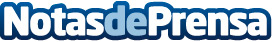 Easy Vending da el salto a lo saludableEasy Vending irrumpe en el sector del vending con una amplia gama de productos saludables, para cubrir las necesidades de todos los usuarios, proporcionándoles productos saludables y de calidad a precios asequibles. Eso incluye a los consumidores que buscan productos bajos en grasas, en calorías y azúcares, los que llevan una dieta vegana y aquellos con intolerancias o alergias alimentarias, que hasta ahora no tenían la opción de acceder a un snack o un plato preparado en espacios de vendingDatos de contacto:Easy Vending900 101 938Nota de prensa publicada en: https://www.notasdeprensa.es/easy-vending-da-el-salto-a-lo-saludable_1 Categorias: Nutrición Sociedad Madrid Consumo http://www.notasdeprensa.es